от 02.02.2016 г.				   		                                              № 74Об утверждении проекта планировки с проектом межевания территории, предназначенной для размещения линейного объекта «Подводящий газопровод. Северная промзона»В целях обеспечения устойчивого развития территории, выделения элементов планировочной структуры и установления границ земельных участков, предназначенных для строительства и размещения линейных объектов,                 в соответствии со статьями 41 – 46 Градостроительного кодекса РФ                         и генеральным планом города Мирного, с учетом протокола публичных слушаний по проекту планировки с проектом межевания территории, предназначенной для размещения линейного объекта «Подводящий газопровод. Северная промзона»,    и заключения о результатах публичных слушаний, городская Администрация постановляет:1. Утвердить проект планировки с проектом межевания территории, предназначенной для размещения линейного объекта «Подводящий газопровод. Северная промзона», прошедший 22 января 2016 г. процедуру публичных слушаний, в следующем составе:1.1. Утверждаемая часть (не приводится):1.1.1. Чертеж планировки территории М 1:1000.1.1.2. Чертеж межевания территории М 1:1000.1.1.3. Положение о размещении объектов капитального строительства федерального, регионального или местного значения, а также о характеристиках планируемого развития территории, в том числе плотности и параметрах застройки территории и характеристиках развития социального, транспортного обслуживания и инженерно-технического обеспечения, необходимого для развития территории. 1.2. Материалы по обоснованию (не приводятся):1.2.1. Пояснительная записка.1.2.2. Схема использования территории в период подготовки проекта планировки территории.1.2.3. Схема границ с особыми условиями использования территорий.1.2.4. Схема инженерной подготовки территории.1.2.5. Схема расположения земельных участков в период подготовки проекта планировки территории.1.2.6. Схема расположения земельного или земельных участков на кадастровом плане территории с изображением поворотных точек образуемого или образуемых земельных участков М 1:2000. 2. Опубликовать утвержденный проект планировки с проектом межевания территории, предназначенной для размещения линейного объекта «Подводящий газопровод. Северная промзона", с материалами по его обоснованию                      и разместить настоящее Постановление в установленные сроки на официальном сайте городской Администрации www.gorodmirny.ru.  3. Контроль исполнения настоящего Постановления возложить на 1-го Заместителя Главы Администрации по ЖКХ, имущественным и земельным отношениям С.В. Корнилова. Глава города                                                                                           А.В. БасыровАДМИНИСТРАЦИЯМУНИЦИПАЛЬНОГО ОБРАЗОВАНИЯ«Город Мирный»МИРНИНСКОГО РАЙОНАПОСТАНОВЛЕНИЕ 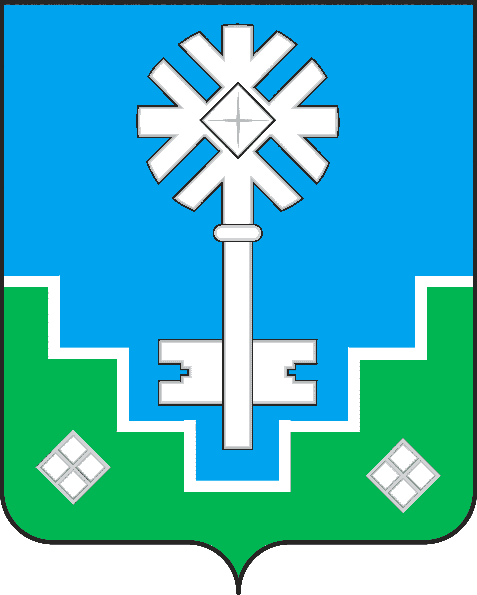 МИИРИНЭЙ ОРОЙУОНУН«Мииринэй куорат»МУНИЦИПАЛЬНАЙ ТЭРИЛЛИИ ДЬАhАЛТАТАУУРААХ